
                   SciELO Brazil Criteria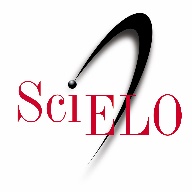                    Open Science Compliance Form
                   Version of April 30th, 2020 
Through this form, the authors inform the journal about the conformity of the manuscript with Open Science communication practices. The authors are requested to inform: (a) if the manuscript is a preprint and, if so, its location; (b) whether data, software codes and other materials underlying the manuscript text are properly cited and referenced; and, (c) whether opening options are accepted in the peer review process. PreprintsDeposit of the manuscript in a preprint server recognized by the journal.Research Data and other Materials Availability Authors are encouraged to make available previously or at the time of publication all content (data, software codes and other materials) underlying the manuscript text. Exceptions are allowed in cases of legal and ethical issues. The objective is to facilitate the manuscript evaluation and, if approved, contribute to preserving and reusing the contents and research reproducibility.Open peer review 
Authors may choose one or more means to opening the journal peer review process. Is the manuscript a preprint?Is the manuscript a preprint?(  )Yes - Name of the Preprint server: 
         Preprint DOI:( x ) NoDo authors inform whether the contents underlying the manuscript text are already available in their entirety and without restrictions or will they be so at the time of publication?Do authors inform whether the contents underlying the manuscript text are already available in their entirety and without restrictions or will they be so at the time of publication?(x )Yes:       ( x ) the contents underlying the research text are included in the manuscript       (  ) the contents are already available
       (  ) the contents will be made available at the time of publication of the article.Titles and respective URLs, access numbers or file DOIs of the contents underlying the article text follow below (use one line for each data):             
              (  )No: 
       (  ) data is available on demand from referees
       (  ) after publication the data will be available on demand to authors -            a condition justified in the manuscript       (  ) data cannot be made publicly available. Enter a justification:When offered the option, authors agree with the publication of review reports of the approved manuscript?When offered the option, authors agree with the publication of review reports of the approved manuscript?( x )Yes(  )NoWhen offered the option, authors agree to interact directly with reviewers responsible for evaluating the manuscript?When offered the option, authors agree to interact directly with reviewers responsible for evaluating the manuscript? (x )Yes (  )No